OCENA STANU SANITARNO-HIGIENICZNEGO POWIATU BRZOZOWSKIEGO ZA ROK 2018.                   Głównym celem działalności Powiatowej Stacji Sanitarno-Epidemiologicznej w Brzozowie było promowanie zdrowego stylu życia, nadzór nad bezpieczeństwem żywności i żywienia oraz bezpieczeństwem zdrowotnym wody, przeciwdziałanie powstawaniu chorób, w tym chorób zakaźnych i zawodowych poprzez sprawowanie zapobiegawczego i bieżącego nadzoru sanitarnego z zakresu zdrowia publicznego oraz działalności przeciwepidemicznej.Sytuacja epidemiologiczna jest stabilna i można uznać za ogólnie dobrą. Nie ma epidemicznego występowania chorób zakaźnych. Wśród zakażeń jelitowych i zatruć pokarmowych dominują zakażenia wirusowe i tu na czoło wysuwają się zakażenia rotawirusowe (23 przypadki). W zatruciach pokarmowych (27 przypadków) wywoływanych pałeczkami Salmonella, prawdopodobnym źródłem zakażenia była nieprawidłowa obróbka termiczna potraw (jajka, mięso). Środowiska domowe były objęte nadzorem epidemiologicznym. W zachorowaniach na żółtaczkę nie rejestrujemy zachorowań na tzw. żółtaczkę pokarmową, zarejestrowano 1 przypadek żółtaczki - wszczepiennej typ B. Tak niską zapadalność udało się osiągnąć dzięki obowiązkowym szczepieniom przeciwko WZW typ B.W ostatnich latach obserwujemy wyraźny wzrost występowania boreliozy- choroba przenoszona przez kleszcze. W analizowanym okresie zarejestrowano 86 przypadków. Nie ma szczepionki przeciwko boreliozie.W roku 2018 zarejestrowano 8 przypadków zachorowań na gruźlicę (podobnie jak w latach ubiegłych). Środowiska domowe osób chorych  objęto nadzorem epidemiologicznym.  Grypa i zakażenia grypopodobne- zarejestrowane zachorowania w roku 2018- 4947 osób.W porównaniu do lat wcześniejszych utrzymuje się znaczny wzrost zachorowań na ospę – w roku 2018- zarejestrowano 209 przypadków.Zachorowania na odrę w Polsce są związane przede wszystkim z zawlekaniem choroby z zagranicy lub zakażeniem osób, które nie są zaszczepione przeciwko odrze przez osoby nie będące narodowości polskiej. Zachorowania o charakterze i rozmiarach ognisk epidemicznych mogą wystąpić głównie wśród nieszczepionych społeczności lokalnych lub w środowisku szkolnym, jeśli stopień uodpornienia dzieci i dorosłych jest niewystarczający dla uzyskania tzw. odporności zbiorowiskowej, która powstaje gdy liczba osób uodpornionych osiąga co najmniej 95%. W województwie podkarpackim było 8 przypadków zachorowań na odrę, na terenie powiatu nie było przypadku zachorowania.Stan sanitarny podmiotów wykonujących działalność leczniczą.Na terenie powiatu prowadzony jest nadzór nad podmiotami wykonującymi działalność leczniczą. Ocenia się stan sanitarny w/w obiektów jako dobry. Wszystkie skontrolowane obiekty spełniają wymagania ujęte w rozporządzeniu Ministra Zdrowia z 22 czerwca 2012 r. w sprawie szczegółowych wymagań jakim powinny odpowiadać pomieszczenia i urządzenia podmiotu wykonującego działalność leczniczą. We wszystkich podmiotach są opracowane i wdrożone procedury zapobiegające szerzeniu się zakażeń i chorób zakaźnych.Inspekcja Sanitarna prowadzi nadzór sanitarny Szpitala Specjalistycznego Podkarpackiego Ośrodka Onkologicznego w zakresie działalności przeciwepidemicznej w sytuacjach zagrożenia bezpieczeństwa sanitarnego tj. w przypadku wystąpienia choroby zakaźnej czy zakażenia, wystąpienia zbiorowych zatruć/zakażeń pokarmowych, wystąpienia ognisk epidemicznych oraz w zakresie nadzoru nad realizacją szczepień ochronnych.Stan sanitarny obiektów żywności, żywienia i materiałów do kontaktu z żywnością.Stan sanitarny nadzorowanych obiektów oceniany był przez organy Państwowej Inspekcji Sanitarnej zgodnie z jednolitymi procedurami urzędowej kontroli żywności oraz materiałów i wyrobów przeznaczonych do kontaktu z żywnością uwzględniającymi przepisy w zakresie wymagań higieniczno-sanitarnych.  Obiekty żywieniowo – żywnościowe Na terenie powiatu prowadzony jest nadzór nad: zakładami produkującymi żywności, zakładami obrotu żywnością (hurtowniami, sklepami, punktami ruchomymi i tymczasowymi, środkami transportu i innymi) nad obiektami żywienia otwartego (restauracje) i zamkniętego (stołówki szkolne, przedszkolne, domy pomocy społecznej i inne) oraz nad materiałami do kontaktu z żywnością i  obrotem kosmetykami.Podczas przeprowadzonych  w 2018r. 290 kontroli  w 19 obiektach  stwierdzono  nieprawidłowości   i były to: niewłaściwy stan sanitarno-techniczny obiektów oraz sprzętu, artykuły po terminie przydatności, niewłaściwe warunki przechowywania żywności, brak zatwierdzenia działalności, niewłaściwe znakowanie. Celem likwidacji stwierdzonych uchybień Państwowy Powiatowy Inspektor Sanitarny wydał decyzje nakazujące likwidację stwierdzonych uchybień. Decyzje zostały wykonane. Za uchybienia sanitarne stanowiące wykroczenia, osoby odpowiedzialne ukarano mandatami  karnymi. W jednym przypadku środek transportu żywności i ruchomy punkt sprzedaży nie posiadał zatwierdzenia Państwowego Powiatowego Inspektora Sanitarnego - właściciela ukarano mandatem karnym, wydano decyzję wstrzymującą działalność oraz złożono wniosek o ukaranie karą administracyjną  do Podkarpackiego Państwowego Wojewódzkiego  Inspektora Sanitarnego.   Jakość zdrowotna środków spożywczych.W ramach urzędowej kontroli i monitoringu pobierano do badań  próbki żywności w zakresie : obecność  metali, zanieczyszczenia  mikrobiologiczne, substancje dodatkowe, skażenia promieniotwórcze, ocena organoleptyczna oraz znakowania. Z pobranych 203 próbek zakwestionowano 11 - z uwagi na niewłaściwe znakowanie (brak informacji o producencie oraz wartości odżywczej). System Wczesnego Ostrzegania o Niebezpiecznej Żywności i Paszach – RASFFRASFF jest systemem służącym do wymiany informacji, pomiędzy organami urzędowej kontroli, o żywności, paszy i materiałach do kontaktu z żywnością, potencjalnie niebezpiecznych dla zdrowia ludzi, zwierząt lub środowiska. Zakres powiadomień RASFF obejmuje przypadki bezpośredniego lub pośredniego ryzyka dla zdrowia człowieka. W 2018 r. w systemie RASFF poinformowano o następujących produktach niewłaściwej jakości :- Wódka „Luksusowa”, nr partii 1711206107 wyprodukowana przez Zakład Produkcyjny Wyborowa S.A. , zakwestionowana ze względu na zmienione cechy organoleptyczne tj. przykry zapach,- „Rodzynki Bakplanet”, 90g, numer partii: 07.2019 2 2142, data minimalnej trwałości: 07.2019, pochodzących z Turcji, dot. stwierdzenia przekroczenia najwyższego dopuszczalnego poziomu ochratoksyny A- „Rodzynki sułtańskie Bakalnuss” – 100 g, numer partii: B12/6/01/107/A, data minimalnej trwałości: 05.2019.” przekroczenie najwyższego poziomu ochratoksyny A- „Parówki z Szynki Simply Food” 200 g, nr partii 180524001, termin przydatności do spożycia 16.06.2018 r. zakwestionowane ze względu na obecność bakterii Listeria monocytogenes- „Pestki gorzkich moreli” marki „Wellnesstore UK”, termin przydatności do spożycia: 31.08.2019, producent: Radziowi Sp. z o.o. , przekroczenie najwyższego poziomu cyjanowodoru- „Papryka słodka mielona”, numer partii: 3700171001118, data minimalnej trwałości: 31.10.2019, przekroczenie najwyższego dopuszczalnego poziomu ochratoksyny A- „Biszkopciki Paryskie z nadzieniem truskawkowym i kremem o smaku śmietankowym” numer partii produkcyjnej L.08.03.19 C, D.Z.08.07.18 C/45 oraz „Biszkopciki Paryskie z nadzieniem o smaku morelowym i kremem o smaku śmietankowym” numer partii produkcyjnej L.07.03.2019 A, D.Z.08.07.18 C/O, w którym stwierdzono zawartość dwutlenku siarki w ilości 35±7 mg/kg, zakwestionowanego z powodu uwag do znakowania,- „Sezam łuskany Bio” nr partii: 0162/140818 i datą minimalnej trwałości 16.05.2019, wyprodukowanym przez BioLife Sp. z o.o. , dotyczącym wykrycia obecności obecności bakterii Salmonella,- „Frugo Black Mix Soków” nr partii: 24.05.2019 04, data minimalnej trwałości: 24.05.2019; prod. FoodCare Sp. z o.o. dotyczącym stwierdzenia obecności kawałków szkła w produkcie- „Honey Pomelo” pod marką Sweet Kiss, nr partii: 20180813, dotyczącym stwierdzenia obecności pozostałości pestycydu.- „Grejpfrut zielony”, numer partii I:15160, pochodzącej z Izrael, dotyczącym stwierdzenia przekroczenia dopuszczalnego poziomu (NDP) pozostałości pestycydu Dimetomorfu.Na terenie powiatu brzozowskiego w systemie RASFF wycofano decyzjami PPIS w Brzozowie z obrotu  produkty:  Wódka „Luksusowa”, „Rodzynki Bakplanet”, „Rodzynki sułtańskie Bakalnuss”, „Frugo Black Mix Soków”.Ocena sposobu żywienia. W czasie kontroli warunków produkcji  żywności w zakładach żywienia zbiorowego (przedszkola, stołówki szkolne, żłobki) prowadzona jest ocena sposobu żywienia w oparciu o rozporządzenie Ministra Zdrowia z dnia 26.07.2016 r. w sprawie grup środków spożywczych przeznaczonych do sprzedaży dzieciom i młodzieży w jednostkach systemu oświaty oraz wymagań  jakie muszą spełniać środki spożywcze stosowane w ramach żywienia zbiorowego dzieci i młodzieży w tych jednostkach – nie stwierdzono nieprawidłowości.Zapobiegawczy Nadzór Sanitarny. W ramach sprawowania zapobiegawczego nadzoru sanitarnego dokonywano analizy projektowanych działań planistycznych, inwestycyjnych i systemowo-organizacyjnych odnoszących się do obszarów powiatu, rozwiązań techniczno-budowlanych obiektów i infrastruktury pod kątem wpływu w/w przedsięwzięć na zdrowie i życie ludzi.W 2018 roku wydano pozytywne opinie dla Miejscowych Planów Zagospodarowania Przestrzennego (wnioski dotyczyły Gminy Nozdrzec) oraz opinie uznające za niezbędne przeprowadzenie oceny odziaływania przedsięwzięcia na środowisko m. in. dla kompleksowego uporządkowania gospodarki wodno - ściekowej w gminie Brzozów oraz dla budowy hali produkcyjnej z linią do cynkowania galwanicznego wyrobów metalowych w Brzozowie.W 2018 roku zajęto pozytywne stanowiska w sprawie dopuszczenia do użytkowania obiektów budowlanych w trybie art. 56 Prawo Budowlane m.in. pawilonów handlowych w Grabownicy i Humniskach, budynku przeznaczonego na prywatne gabinety lekarskie w Haczowie, Domu Pogrzebowego w Brzozowie oraz Kaplic Cmentarnych w Humniskach i w Malinówce. Sprzeciwu nie wnoszono. Przeprowadzono również oględziny obiektów. Związane były one z dopuszczeniem tych obiektów do użytkowania bez nałożonego obowiązku uzyskania zezwolenia na użytkowanie t.j. oględziny obiektów służby zdrowia przed wydaniem opinii sanitarnych, decyzji zatwierdzających obiekty żywieniowe, oględziny nowych zakładów fryzjerskich, kosmetycznych i odnowy biologicznej i inne. W czasie oględzin dokonywano szczegółowego przeglądu obiektu i otoczenia oraz dokumentacji związanej z przedmiotowym obiektem zgodnie z obowiązującą procedurą kontrolną. Z reguły obiekty wykonane były według projektów zaopiniowanych pod względem spełnienia wymagań sanitarno-higienicznych przez rzeczoznawców lub przez Państwowego Powiatowego Inspektora Sanitarnego. Brak projektów dotyczył jedynie małych obiektów takich jak np. zakłady fryzjerskie jedno lub dwustanowiskowe. Obiekty Użyteczności Publicznej.Do zakresu działania Państwowej Inspekcji Sanitarnej w dziedzinie bieżącego nadzoru sanitarnego należała kontrola przestrzegania przepisów określających wymagania higieniczne i zdrowotne a w szczególności dotyczące utrzymania należytego stanu higienicznego obiektów i urządzeń   użyteczności publicznej. W 2018 roku kontrolą objęto: zakłady fryzjerskie, kosmetyczne, odnowy biologicznej, hotele, ustępy publiczne, pływalnie, jednostki pomocy społecznej, tereny rekreacyjne (parki, piaskownice), cmentarze, domy przedpogrzebowe, osiedla mieszkaniowe oraz pralnia .W/w obiekty w dobrym stanie sanitarno-technicznym.  Prowadzono postępowanie administracyjne w 8 obiektach (nałożono 2 mandaty) co stanowiło 8% skontrolowanych obiektów w których stwierdzono nieprawidłowy stan sanitarno-techniczny. Jakość wody.Powiat brzozowski należy do terenów o słabym stopniu zwodociągowania. W nadzorze znajduje się   tylko 8 wodociągów prowadzących zbiorowe zaopatrzenie w wodę przeznaczoną do spożycia. Urządzenia wodociągowe  zasilone są wodami podziemnymi (wyjątek stanowi wodociąg Brzozów  Jakla Wielka  pracujący w oparciu o wody mieszane). Ze zbiorowego zaopatrzenia w wodę korzysta 14 625 osób, co stanowi tylko 22,2 % mieszkańców powiatu. Wszystkie wodociągi w minionym roku dostarczały konsumentom wodę spełniająca wymagania rozporządzenia Ministra Zdrowia z dnia 7 grudnia 2017 r. w sprawie jakości wody przeznaczonej do spożycia przez ludzi (Dz. U. z 2017 r., poz. 2294).W trakcie prowadzonego nadzoru stwierdzano 1 przypadek krótkotrwałego zanieczyszczenia mikrobiologicznego (bakterie grupy coli-wodociąg Izdebki) oraz przekroczenie dopuszczalnych parametrów chemicznych (manganu i jonu amonowego - wodociąg  Golcowa) - podjęte działania skutkowały usunięciem nieprawidłowości. Brak sieci wodociągowych zmusza mieszkańców do korzystania z własnych ujęć indywidualnych tzw. studni przydomowych o niepewnej jakości, często nieodpowiadającej wymaganiom rozporządzenia. Najczęściej kwestionowane parametry to bakterie grupy coli i Escherichia coli, mętność, mangan, żelazo, jon amonu (90% przebadanych studni).Pływalnie – W nadzorze sanitarnym znajdują się 3 pływalnie (2 kryte oraz 1 odkryta).Kontrolą objęto jakość wody w nieckach do kąpieli, jakość ciepłej wody w natryskach oraz stan sanitarny obiektów. Wszystkie pływalnie otrzymały ocenę jakości wody odpowiadającą wymogom rozporządzenia Ministra Zdrowia z dnia 9 listopada 2015 r w sprawie wymagań jakim powinna odpowiadać woda na pływalniach (Dz. U. z 2015 r.,  poz. 2016).  W przypadku wystąpienia w ciągu roku  pojedynczych odchyleń od wymagań, zarządzający obiektami prowadzili działania naprawcze, które doprowadzały do poprawy jakości wody. Nieprawidłowości dotyczyły ponadnormatywnej zawartości: chloroformu w niecce basenowej, ogólnej liczby mikroorganizmów w systemie cyrkulacji oraz bakterii  Legionella w natryskach . Nadzór nad warunkami sanitarno-epidemiologicznymi higieny środowiska pracy.Bieżący nadzór sanitarny obejmował kontrolę przestrzegania przepisów m. in. z zakresu: bezpieczeństwa i higieny pracy w zakładach pracy, wykonywania badań i pomiarów czynników szkodliwych dla zdrowia w środowisku pracy, przeprowadzania profilaktycznych badań lekarskich, występowania substancji chemicznych, ich mieszanin, czynników lub procesów technologicznych o działaniu rakotwórczym lub mutagennym w środowisku pracy, występowania szkodliwych czynników biologicznych w środowisku pracy, produktów biobójczych, detergentów oraz prekursorów narkotyków kategorii 2 i 3, a także oceny ryzyka zawodowego.Najczęściej kwestionowany w czasie kontroli był całkowity brak badań czynników szkodliwych dla zdrowia  występujących w środowisku pracy lub brak badań kontrolnych tych czynników – stanowi to ponad 51%  wszystkich skontrolowanych obiektów;Znaczną poprawę w stosunku do lat ubiegłych notuje się w zakresie profilaktycznej ochrony zdrowia ludzi pracujących– w zaledwie  2% wszystkich skontrolowanych obiektach kwestionowano ten obszar .Znaczna poprawa jest również widoczna w zakresie BHP przy stosowaniu chemikaliów, czynników biologicznych czy czynników rakotwórczych w procesie pracy.W roku 2018 stwierdzono statystyczny wzrost liczby pracowników narażonych na ponadnormatywny pył (dot. pracowników piekarni narażonych na pyły mąki). Analiza wskazuje jednak, że jest to wynik zaostrzonych wymogów prawnych w tym zakresie, a nie pogorszenie się rzeczywistego środowiska pracy. Niemniej jednak, pracodawcy - wskutek działań Państwowego Powiatowego Inspektora Sanitarnego w Brzozowie - dostosowali się do nowych wymogów i poprawili warunki BHP na tych stanowiskach.Choroby zawodowe	W powiecie brzozowskim, podobnie jak w całym województwie, najczęściej opracowywaną chorobą zawodową jest borelioza, a ponadto zespół cieśni nadgarstka, przewlekłe zapalenie nadkłykcia kości ramiennej, przewlekłe zapalenie okołostawowe barku, przewlekłe choroby narządu głosu spowodowane nadmiernym wysiłkiem głosowym,  lecz są to jednostkowe przypadki.W ostatnim czasie obserwuje się zwiększone w stosunku do lat ubiegłych zainteresowanie rolników staraniem się o przyznanie choroby zawodowej – boreliozy.Środki zastępczeNa terenie powiatu brzozowskiego nie działają punktu sprzedaży środków zastępczych. Ich obecność na rynku spowodowana jest działalnością dilerów oraz dystrybucją internetową. Dowodem na tą obecność są zgłaszane przez Policę zatrzymania środków zastępczych oraz ewentualnie zatrucia zgłaszane przez szpital.W celu przeciwdziałania stosowaniu ich przez młodzież przedstawiciele PPIS w Brzozowie prowadzą zakrojoną na szeroką skalę akcję edukacyjną opartą na rozdawnictwie ulotek, prowadzeniu prelekcji i pogadanek o tej tematyce. Stan sanitarny placówek dla dzieci i młodzieży.W 2018 roku pod nadzorem  objęte były stałe placówki nauczania i wychowania, żłobek, samodzielne przedszkola,  szkoły podstawowe, zespołów szkół i placówki opiekuńczo-wychowawcze  (Warsztaty Terapii Zajęciowej,  Dom Opieki Społecznej dla Dzieci i  Świetlice Środowiskowe),   autobusy do przewozu dzieci   oraz wodociągi szkolne.W czasie ferii zimowych i wakacji letnich na terenie powiatu brzozowskiego funkcjonowało 22 turnusy wypoczynku dzieci i młodzieży. W wypoczynku wzięło udział prawie 1109 dzieci. Nieprawidłowości nie stwierdzono. Stan sanitarny nadzorowanych obiektów  jest  dobry. Spełnione są normy sanitarne w obszarze zaplecza sanitarnego oraz warunków do utrzymania higieny osobistej, ergonomii wyposażenia , zapewnienia miejsca na podręczniki i przybory szkolne, warunków do prowadzenia zajęć wychowania fizycznego, rozkładu zajęć oraz organizacji czasu pobytu w szkole. W 8 obiektach na skontrolowanych 31 stwierdzono nieprawidłowości dotyczące jakości wody w szkołach (które są zaopatrywane z własnych ujęć). W wyniku działań Państwowego Powiatowego Inspektora Sanitarnego  poprawę uzyskano w 6 obiektach. W pozostałych 2 szkołach postępowanie administracyjne toczy się nadal.  Działalność w zakresie oświaty zdrowotnej i promocji zdrowia.Kierunki działań  przyjęte  do realizacji w 2018r. przez Sekcję Oświaty Zdrowotnej  i Promocji Zdrowia wynikały z zadań Narodowego Programu Zdrowia, problemów zdrowotnych i potrzeb środowiska lokalnego. Działalność O.Z. prowadzona była przez realizację programów ogólnopolskich ,wojewódzkich i lokalnych tj; „Trzymaj formę”, „Czyste powietrze wokół nas”, „Znajdź właściwe rozwiązanie”, „Nie pal przy mnie proszę”, ”Bieg po zdrowie”, „ ARS czyli jak dbać o miłość”, „Zawsze razem „ ,”Zapobieganie HIV/AIDS- Edukacja młodzieży szkolnej”, ”Różowa wstążeczka”, „Znamię?! znam je”, „Wybierz życie- Pierwszy krok”, „Podstępne WZW”, ”Edukacja pacjentów z nadciśnieniem tętniczym”, „Moje dziecko idzie do szkoły” .W roku 2018 Sekcja organizowała również akcje-kampanie o.z. tj: ”Światowy Dzień Zdrowia” ,”Światowy Dzień bez Tytoniu” , ”STOP -dopalaczom”, ”Światowy Dzień Rzucania Palenia ” ,”Bezpieczne wakacje- akcja letnia” ,”Bezpieczne ferie”, „Zapobieganie Grypie”, ”Październik Miesiącem Zapobiegania Nowotworom” , ”Światowy Dzień HIV/AIDS”, ”Coś was łączy –zrób test na HIV” ,”Mój Walenty jest the best idzie ze mną zrobić test”, ”Profilaktyka zatruć grzybami”, ”Zapobieganie chorobom przenoszonym przez kleszcze”, „Mam czas rozmawiać”. Tematyka w/wym. programów i akcji dotyczyła: chorób nowotworowych, tematyki antytytoniowej, uzależnień ,chorób serca-zapobiegania nadciśnieniu tętniczemu, zapobieganie HIV/AIDS i chorobom przenoszonym drogą płciową ,zapobiegania dopalaczom, higieny osobistej ,racjonalnego odżywiania, zapobiegania WZW ,zdrowego stylu życia itd. W ramach nadzoru realizowanych programów i wszystkich akcji i kampanii  prowadzono: imprezy - podsumowania powiatowe, instruktaże, porady, narady, szkolenia , wykłady , prezentacje połączone z pokazami, wystawy, rozdawnictwo materiałów, konkursy, happeningi, ewaluacje i monitoring.  Działalność Laboratoryjna W wyniku pozytywnego auditu Polskiego Centrum Akredytacji w 2018r. Laboratorium utrzymało Certyfikat Akredytacji Laboratorium Badawczego, ważny do 29.08.2022 r. Laboratorium posiada uprawnienia do wykonywania 22 akredytowanych parametrów w zakresie badań: wody, środowiska pracy (zapylenie, hałas, oświetlenie, drgania miejscowe i ogólne) i diagnostyki medycznej.  Liczba wykonanych badań w 2018r. utrzymuje się na poziomie lat ubiegłych i przedstawia się  następująco :przebadano 627 obiektów wodnych (wodociągi, studnie przydomowe, baseny) w których  wykonano  1126 badań  (fizycznych, chemicznych i mikrobiologicznych ).Najczęstsze przekroczenia wartości parametrów jakości wody do spożycia (tj. bakterie grupy coli i Escherichia coli,  żelazo, mangan   amoniak , mętność) stwierdza się w próbkach wody ze studni przydomowych (kwestionowanych ok.90% próbek).   wykonano badania w 49 zakładach  pracy, w których wykonano 374 badania  (hałasu, drgań, oświetlenia  oraz zapylenia);    przebadano 544 osoby w kierunku chorobotwórczych pałeczek jelitowych  z rodzaju Salmonella i Shigella,  u których wykonano 1419 badań.            W roku 2018 przeprowadzono ogółem 1592 kontrole, nadzorem objęto 802 obiekty, wydano 396 decyzji administracyjnych, przeprowadzono 449 dochodzeń epidemiologicznych, nałożono 10 mandatów karnych na kwotę 2050 zł.         Podejmowane działania służą zapewnieniu bezpieczeństwa sanitarnego na podległym terenie poprzez sprawowanie zapobiegawczego i bieżącego nadzoru sanitarnego oraz prowadzenie działalności zapobiegawczej i przeciwepidemicznej w zakresie chorób zakaźnych i innych chorób powodowanych warunkami środowiska. Szczególne działania o szerokim zakresie prowadzone są w kierunku szerzenia oświaty zdrowotnej.          Niniejsze opracowanie stanowi kompendium wszystkich działań podjętych przez Państwową Inspekcję Sanitarną na terenie powiatu brzozowskiego w 2018r. na rzecz poprawy stanu sanitarnego i sytuacji epidemiologicznej w powiecie.									Państwowy PowiatowyInspektor Sanitarny w Brzozowie        mgr Maria Cecuła-Zajdel 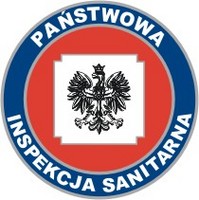 POWIATOWA STACJASANITARNO - EPIDEMIOLOGICZNAW BRZOZOWIEul. Moniuszki 17, 36-200 BrzozówTel. / fax. (013) 434 14 59www.psse-brzozow.ple-mail: psse.brzozow@pis.gov.plNIP: 686 14 26 548Regon: 370411191